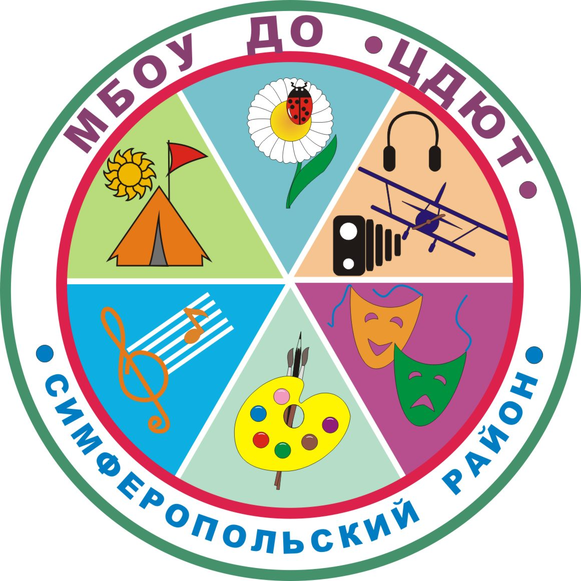 МУНИЦИПАЛЬНОЕ БЮДЖЕТНОЕ ОБРАЗОВАТЕЛЬНОЕ УЧРЕЖДЕНИЕДОПОЛНИТЕЛЬНОГО ОБРАЗОВАНИЯ«ЦЕНТР ДЕТСКОГО И ЮНОШЕСКОГО ТВОРЧЕСТВА»№ п/пДатаМероприятияМесто проведения30.10.2017Подготовка к аккредитации (физика)МБОУ «Гвардейская школа-гимназия №3»31.10.2017Тематическая консультация № 2 для аттестуемых учителей начальных классов (с готовыми экспертными заключениями и заявлениями)МБОУ ДО «ЦДЮТ», 10-0001.11.2017Заседание ТГ учителей русского языка и литературыМБОУ "Перовская школа-гимназия"01.11.2017Заседание экспертной группы по подготовке к олимпиаде по английскому языкуМБОУ ДО «ЦДЮТ»,  14.0001.11.2017Подготовка к аккредитации (иностранный язык, химия)МБОУ «Новоандреевская школа»01.11.2017Подготовка к аккредитации (география)МБОУ «Украинская  школа»01.11.2017Подготовка к аккредитации ( начальная школа)МБОУ «Денисовская школа»01.11.2017Танцевальный конкурс «Улыбка Терпсихоры»ДК с.Родниково (начало в 11.00)01.11.2017Адресная методическая помощь (организация инклюзивного обучения)МБДОУ «Детский сад «Золотой ключик» с.Мирное»01.11.2017Защита МАН по физике, химии, биологии и психологииМБОУ «Мирновская школа №2», (каб.15; начало 9.00)02.11.2017Подготовка к аккредитации (биология, предметы ХЭЦ, технология)МБОУ «Украинская школа» 02.11.2017Подготовка к аккредитации (начальная школа)МБОУ «Залесская школа»02.11.2017Защита МАН по истории, обществознанию, правуМБОУ «Мирновская школа №2»02.11.2017Подготовка к аккредитации (математика)МБОУ «Новоандреевская школа»02.11.2017Подготовка к аккредитации (воспитательная работа, внеурочная деятельность)МБОУ «Гвардейская школа № 1», «Гвардейская школа –гимназия № 3»03.11.2017Защита МАН по иностранному языкуМБОУ «Мирновская школа №2»03.11.2017Подготовка к аккредитации (биология, предметы ХЭЦ, технология)МБОУ «Залесская школа» 03.11.2017Подготовка к аккредитации (география)МБОУ «Залесская школа» 03.11.2017СП учителей истории и обществознанияМБОУ «Денисовская школа»03.11.2017Подготовка к аккредитации (Библиотека)МБОУ «Новоандреевская школа»03.11.2017Заседание ТПМПКМБОУ ДО «ЦДЮТ»04.11 2017Муниципальный этап соревнований по фут-залу (юноши) По зонам07.11.2017Подготовка к аккредитации (биология, предметы ХЭЦ, технология)МБОУ «Новоандреевская школа» 07.11.2017Подготовка к аккредитации (воспитательная работа, внеурочная деятельность)МБОУ «Залесская школа»07.11.2017Защита МАН по крымскотатарскому языку и литературеМБОУ «Мирновская школа №2»08.11.2017Муниципальный этап ВсОШ по физикеМБОУ «Молодежненская школа № 2»08.11.2017Подготовка к аккредитации (география)МБОУ «Новоандреевская школа» 08.11.2017Подготовка к аккредитации (начальная школа, иностранный язык)МБОУ «Украинская школа»08.11.2017Защита МАН по русскому языку и литературеМБОУ ДО «ЦДЮТ»09.11.2017Подготовка к аккредитации (биология, химия, предметы ХЭЦ, технология)МБОУ «Гвардейская школа – гимназия № 3» 09.11.2017Муниципальный этап ВсОШ по украинскому языку и литературеМБОУ «Мирновская школа № 2» к 13-0009.11.2017Подготовка к аккредитации (начальная школа)МБОУ «Новоандреевская школа»09.11.2017Подготовка к аккредитации (математика)МБОУ «Украинская школа»09.11.17РМО  библиотекарейМБОУ «Константиновская школа»09.11.2017Групповая консультация для педагогов-психологов, работающих 1-3-й годМБОУ ДО «ЦДЮТ»31.10-09.11Защита научно-исследовательских работ учащихся-членов МАН (по графику)МБОУ ДО «ЦДЮТ»09.11.2017Заседание ЭГ учителей-дефектологов, учителей-логопедовМБОУ ДО «ЦДЮТ»10.11.2017Подготовка к аккредитации (физика)МБОУ «Денисовская школа» 10.11.2017Подготовка к аккредитации (биология, предметы ХЭЦ, технология)МБОУ «Денисовская школа» 10.11.2017Подготовка к аккредитации (география)МБОУ «Гвардейская  школа – гимназия № 3»10.11.2017Заседание ТПМПКМБОУ ДО «ЦДЮТ»10.11.2017Муниципальный этап ВсОШ по физической культуреМБОУ «Гвардейская школа №1»11.11.2017Муниципальный этап соревнований по фут-залуФинал МБОУ «Добровская школа-гимназия им. Я.М. Слонимского»11.11.2017Муниципальный этап ВсОШ по русскому языкуМБОУ «Перовская школа-гимназия»12.11.17Муниципальный этап ВсОШ по немецкому языкуМБОУ «Перовская школа-гимназия»13.11.2017Подготовка к аккредитации (физика, иностранный язык)МБОУ «Залесская школа»13.11.2017Мониторинг по русскому языку 3 классыОУ района13.11.2017Сдать протоколы, работы победителей, рейтинг участников (ЕХСEL и распечатанный вариант с подписью председателя, членов жюри), отчеты о  проведении школьного этапа олимпиады по экологии.МБОУ ДО «ЦДЮТ» (методист Смирнова Н.Л.)13.11.2017СП по информатике (согласно списку)МБОУ «Кольчугинская школа №1»13.11.2017Подготовка к аккредитации (математика)МБОУ «Денисовская школа» до 14.11.2017Сдать работы на конкурс «Птица года 2017»МБОУ ДО «ЦДЮТ» (методист Смирнова Н.Л.)14.11.2017Подготовка к аккредитации (география)МБОУ «Денисовская школа» 14.11.2017Подготовка к аккредитации (воспитательная работа, внеурочная деятельность)МБОУ «Украинская школа»14.11.2017Подготовка к аккредитации (крымскотатарский язык и литература)МБОУ «Украинская школа»15.11.2017Заседание экспертной  и ТГ группы учителей биологииМБОУ ДО «ЦДЮТ»15.11.2017ТВ по аттестацииМБОУ «Гвардейская школа № 1»15.11.2017ТВ (начальные классы)МБОУ «Родниковская  школа-гимназия»15.11.2017Подготовка к аккредитации (Библиотека)МБОУ «Украинская школа»15.11.2017Подготовка к аккредитации по иностранному языкуМБОУ «Гвардейская школа-гимназия №3»15.11.2017ТВ русский язык (9,11 класс Подготовка к ГИА)МБОУ «Чистенская школа-гимназия»15.11.2017ТВ (организация обучения детей с ОВЗ на дому)МБОУ «Маленская школа»16.11.2017Муниципальный  этап ВсОШ  по экономикеМБОУ «Молодежненская школа № 2»16.11.2017ШМУ для учителей начальных классовМБОУ «Константиновская  школа»16.11.2017Совещание ЗДВРг.Симферополь, ул.Павленко, 116.11.2017Мониторинг по математике 9 классыОУ района17.11.2017Подготовка к аккредитации (физика)МБОУ «Новоандреевская школа»17.11.2017Муниципальный этап ВсОШ по технологииМБОУ «Первомайская школа»17.11.2017ТВ по аттестацииМБОУ «Мирновская школа № 1»17.11.2017Подготовка к аккредитации (методическая работа, физическая культура, ОБЖ, информатика, история)МБОУ «Гвардейская школа-гимназия №3», МБОУ «Новоандреевская школа»17.11.2017Подготовка к аккредитации (Библиотека)МБОУ «Перевальненская начальная школа»17.11.2017Заседание ТПМПКМБОУ ДО «ЦДЮТ»18.11.2017Муниципальный  этап ВсОШ  по английскому языкуМБОУ «Перовская школа-гимназия»18.11.2017Муниципальный этап соревнований по фут-залу (девушки)По зонам18.11.2017Конкурс агитбригад «Сделать выбор необходимо: работать на благо любимого Крыма»МБОУ «Мирновская школа № 2»19.11.2017Муниципальный этап ВсОШ по информатикеМБОУ «Чистенская школа-гимназия»20.11.2017Сдать протоколы, работы победителей, рейтинг участников (ЕХСEL и распечатанный вариант с подписью председателя, членов жюри), отчеты о  проведении школьного этапа олимпиады по биологииМБОУ ДО «ЦДЮТ» (методист Смирнова Н.Л.)20.11.2017ШМУ учителей математикиМБОУ «Маленская школа»20.11.2017Подготовка к аккредитации (физика)МБОУ «Украинская школа»20.11.17ТВ химияМБОУ «Чайкинская школа»20.11.2017Подготовка к аккредитации по иностранному языкуМБОУ «Денисовская школа»20.11.2017ТВ русский язык (9,11 класс Подготовка к ГИА)МБОУ «Гвардейская школа-гимназия №3»21.11.2017Мониторинг по технологии в 6 классахОУ района21.11.2017Подготовка к аккредитации (начальная школа)МБОУ «Перевальненская начальная школа»21.11.2017Муниципальный этап ВсОШ по правуМБОУ «Мирновская школа №1»21.11.2017Подготовка к аккредитации (воспитательная работа, внеурочная деятельность)МБОУ «Новоандреевская школа »21.11.2017Мониторинг по литературе 9 классыОУ района21.11.2017Подготовка к аккредитации (крымскотатарский язык и литература)МБОУ «Денисовская школа»22.11.2017Заседание экспертной группы учителей биологииМБОУ ДО «ЦДЮТ»22.11.2017Муниципальный  этап ВсОШ по географииМБОУ «Молодежненская школа № 2»22.11.2017ТВ по аттестацииМБОУ «Денисовская школа»22.11.2017Семинар для учителей ОРКСЭМБОУ «Маленская школа»22.11.2017ШМУ ОБЖМБОУ «Кубанская школа»22.11.2017РМО педагогов-организаторовМБОУ «Перовская школа», 11.0022.11.2017Подготовка к аккредитации (библиотека)МБОУ «Гвардейская школа-гимназия № 3»22.11.2017Подготовка к аккредитации (иностранный язык)МБОУ «Перевальненская начальная школа»22.11.2017ШМУ русского языка и литературыМБОУ «Гвардейская школа-гимназия №2»23.11.2017Заседание экспертной группы учителей химииЗаседание творческой группы учителей химииМБОУ ДО «ЦДЮТ»23.11.2017Подготовка к аккредитации (методическая работа, физическая культура, ОБЖ, информатика, история)МБОУ «Денисовская школа»23.11.2017Муниципальный этап ВсОШ по экологииМБОУ «Молодежненская школа № 2»23.11.2017Подготовка к аккредитации (математика)МБОУ «Гвардейская школа-гимназия №3»23.11.2017Подготовка к аккредитации (воспитательная работа, внеурочная деятельность)МБОУ «Перевальненская начальная школа»23.11.2017Муниципальный конкурс «Космические фантазии»МБОУ ДО «ЦДЮТ»24.11.2017Подготовка к аккредитации (физика)МБОУ «Широковская школа»24.11.2017Подготовка к аккредитации (методическая работа, физическая культура, ОБЖ, информатика, история)МБОУ «Украинская школа»,24.11.2017ТВ по аттестацииМБОУ «Добровская школа-гимназия им.Я.М.Слонимского»24.11.2017Подготовка к аккредитации (методическая работа, физическая культура, ОБЖ, информатика, история)МБОУ «Украинская школа»24.11.2017Муниципальный этап ВсОШ по обществознаниюМБОУ «Мирновская школа №1»24.11.2017Подготовка к аккредитации (Библиотека)МБОУ «Залесская школа»24.11.2017Заседание ТПМПКМБОУ ДО «ЦДЮТ»25.11.2017Муниципальный этап соревнований по фут-залу (девушки)Финал МБОУ «Добровская школа-гимназия им. Я.М. Слонимского»25, 26.11.2017Муниципальный этап ВсОШ по литературеМБОУ «Перовская школа-гимназия»27.11.2017Подготовка к аккредитации (физика)МБОУ «Добровская школа-гимназия им. Я.М. Слонимского»27.11.2017Подготовка к аккредитации (методическая работа, физическая культура, ОБЖ, информатика, история)МБОУ «Залесская школа»27.11.2017Подготовка к аккредитации (математика)МБОУ «Залесская школа»27.11.2017Проблемный семинар по английскому языкуМБОУ «Первомайская школа»28.11.2017СП и МК по украинскому языку и литературе.ТВ по аттестацииМБОУ «Винницкая школа»28.11.2017Подготовка к аккредитации (начальная школа)МБОУ «Гвардейская школа-гимназия № 3»28.11.2017Муниципальный этап ВсОШ по историиМБОУ «Мирновская школа №1»28.11.2017Подготовка к аккредитации (воспитательная работа, внеурочная деятельность)МБОУ «Денисовская школа»28.11.2017Подготовка к аккредитации (крымскотатарский язык и литература)МБОУ «Гвардейская школа-гимназия №3»29.11.2017СП учителей русского языка МБОУ «Перовская школа-гимназия»29.11.2017Семинар ЗДУВРМБОУ «Трудовская школа»29.11.2017СП для учителей-дефектологов, учителей-логопедов, учителей, обучающих детей с расстройством аутистического спектра (РАС)МБОУ «Чистенская школа-гимназия»30.11.2017Мастер-класс по географииМБОУ «Залесская школа»30.11.2017Муниципальный этап олимпиады по МХКМБОУ «Мирновская школа №2»30.11.2017Подготовка к аккредитации (математика)МБОУ «Добровская школа-гимназия им.Я.М.Слонимского»30.11.2017Подготовка к аккредитации (химия)МБОУ «Денисовская школа»